2020 Board of Directors 
Meeting Minutes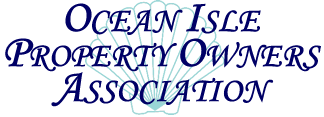 Meeting Date: 	September 14, 2021	Start Time:	1PMLocation:	OIB Town Hall – Betty Williamson CenterAttendees:	Mark Robertson, Leigh Simmons, Wendy Hughes, Scott Outlaw, Ida Moon, Parker ColeAlso in Attendance: Debra Lee FosterCall to Order: President Mark Robertson called the meeting to order at 1:30 PM.Approve Agenda:  Approve Agenda: Parker Cole (1st), Leigh Simmons (2nd) Approved Unanimously.Call to OrderApproves AgendaOpening CommentsApprove MinutesOld Business	OIB Litter Free	Museum of Coastal Carolina	Town Employee Appreciation LuncheonNew Business	Festival of Trees	Super SaturdayAdjournOpening Comments: Mark Robertson limited his comments to move straight into the meeting.Approve Minutes: Scott Outlaw stated that he had not yet prepared minutes for the June meeting.Old Business: OIB Litter Free: A discussion was held about the upcoming OIB Litter Free event instead of the annual OIPOA Trash Bash. Outside organizations will not be contacted to participate in OIB Litter Free. It will be limited to the residents and property owners of Ocean Isle Beach. Details of the event were worked out during this meeting. OIPOA will be responsible for purchase and distribution of the t-shirts and dispensing of the food. The Town of Ocean Isle Beach will be responsible for purchasing the food and its preparation. OI Beatification Team will be responsible for advertising of the event. The OIPOA will sign up to set up at 7:30am for the event. Old Business: Museum of Coastal Carolina annual donation: Mark Robertson brought up the topic of the annual donation to the Museum of Coastal Carolina. Mark stated the Museum was asking for their annual donation for 2021/2022. Leigh Simmons, stated giving the money to the Museum later would be a great opportunity to meet the new incoming Museum Director. Leigh thought about a way that the OIPOA could also sponsor new things/event/display at the Museum. Ida stated this would be a very nice way to meet the new Museum Director. Scott Outlaw (1st) made a motion to table this discussion until the November meeting. Leigh Simmons (2nd) seconded the motion. The motion carried and was unanimous. Old Business: Town Employee Appreciation Luncheon: Ida Moon stated that the Town Employee Appreciation Luncheon would be October 13th, 2021 at 12 noon at the community center. Jerome’s in Shallotte will be catering the luncheon. The OIPOA Board will setting up the tables and the area. Ida will be the point person between the OIPOA and Jerome’s.New Business: Festival of Trees: Ida said she and Gayle would head up the OIPOA’s participation for the Festival of Trees. Ida said she needed to purchase the decorations for the tree. Ida said she needed the tree decorated on November 6th. New Business: Super Saturday: Mark stated that he thought the Annual Meeting would be held at the Isles at 9:30AM, provided everything was coordinated with Marnie Williamson. Ida stated that the Christmas Parade lineup would be at 1:30PM with the Parade kickoff at 2PM. Scott is working on the NCDOT permit for the Parade. Mark stated the Tree Lighting needed to be coordinated with Haley Burgess in conjunction with the Towns Letters to Santa event.  OIPOA will lead the caroling around the tree and will try to hire a DJ for the event. Cookies and Hot chocolate will be done in conjunction with the Christmas Caroling. Mark and Haley Burgess will coordinate with each other to get a Santa Claus for the events. Adjourn: Motion to adjourn the meeting was made at  2:15PM 1st by Wendy Hughes ; 2nd by Scott Outlaw. Motion carried and was unanimous.Minutes recorded by Scott Outlaw, (Secretary)